263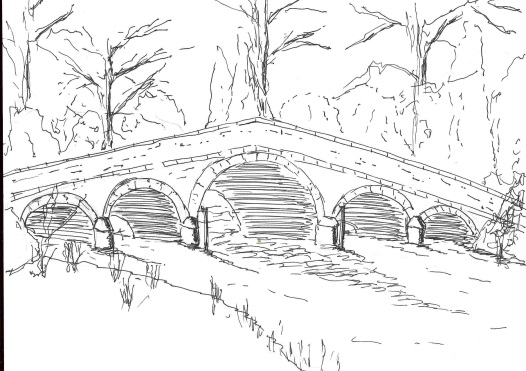 Minutes of the meeting of the Skerne and Wansford Parish Council held on Tuesday November 15 2011  in Wansford Village Hall.1 Present: Councillors Lamble, Dobson, Robson, Hills, Harrison, Terry, Stoney and ERY councillors Jonathan Owen and Jane Evison. Also present were ERYC drainage engineers Gerry Frisby and Russell Towse.Apologies: Councillors Padgett and Waites.Presentation: The East Riding of Yorkshire Council drainage engineers spoke about the Flood Mitigation Fund distribution and how this should be cost effective in relation to the number of households at risk. The Skerne and Wansford Parish Council’s bid for the Carr Lane end of the village involved the intermingling of surface water drainage and sewerage drainage systems and this could not be countenanced by Yorkshire Water, which did not accept that the drainage system in Wansford was inadequate.  A scheme for Carr Lane to reorganise the flow of water into the drains by moving kerbs and gullies to be realised within two or three weeks. It was expected that the Mill Croft dyke would be cleared within the next two weeks. Problems around the Row would be investigated and Coun Harrison said she may be able to supply drainage plans. Couns Owen and Evison said they would write to the Yorkshire Water director of operations Graham Dixon about the inadequacy of  the drainage system and it was decided that the clerk would also write on behalf of the parish council.Public session: There were no members of the public present. Declarations of interest: NoneTo confirm minutes of meeting held on September 20 2011 as a true and correct  record: Proposed Coun Terry, seconded Coun Harrison, with the inclusion of Coun Hills’ name on the list of  those present.To confirm the minutes of the parish meeting held on Friday September 30 2011 as a true and correct record: Proposed Coun Harrison, seconded Coun Lamble.To dispose of any business remaining from the last meeting and, if necessary,  decide on a course of action Diamond Jubilee celebrations – a committee meeting was to be organised.Wansford telephone kiosk – the glass had been replaced.B1249/Mill Croft dyke – it was understood from the presentation that the dyke was to be cleared.Village get-togethers at the Trout Inn – those present felt that the evenings had been successful, particularly the first one. Several people had had other com,mitments on November 5 – bonfire night.Community newsletter – councillors agreed to supply photographs for future editions of the community newsletter, with as much or as little personal information as they wished.264Skerne bus shelter dilapidations – the chairman has purchased the materials for £142.26 and would start work as soon as he was able. Resolved: that a cheque be issued to Coun Lamble for the materials,. Proposed Coun Stoney, seconded Coun Terry.PlanningTo consider the following planning application: 11/04987/PLB –Listed Building Consent for replacement of windows and doors to rear with two sliding French doors with fixed sidelights, replacement of all other windows, installation of sash window to side, installation of velux suntube and associated internal alterations at Pleasant Wood Farm, Wansford. Applicant: Horace Taylor Trust. No comments.Finance:Bank balances unchanged since last meeting: Business a/c £2,706.64; Community a/c £568.08. Noted.Resolved:.To set the clerk’s salary for 2012-13 at £1,100, proposed  by Coun Lamble, seconded by Coun Stoney. Resolved: to set the precept at £2,650 – a rise of £150 on last year, proposed  by Coun Stoney, seconded by Coun Hills.Administration: Resolved: to renew insurance cover devolving final decision to clerk and chairman.  However councillors had reservations about those over 75 having to have a medical as per the conditions of the cover supplied by Aon, feeling that this was an intrusion. If this condition could not be waived it may be more appropriate to go for the next cheapest option. Proposed Coun Stoney, seconded Coun Terry.Training:  Coun Waites was to attend ERNLLCA training session at Kilham on November 16. Resolved: that a cheque for £30 to cover the cost could be arranged by the clerk when the ERNLLCA invoice arrived, proposed Coun Stoney, seconded Coun Hills.Matters requested by councillors:Funding sources for possible Wansford Village playing field and ongoing issues. Coun Harrison said she would approach local landowners to see if any would be willing to sell land for a village playing field. She would then ascertain the interest in setting up a village committee to apply for grant funding. Couns Lamble and Robson expressed an interest in joining the committee.Rat infestation problem. Wansford appeared to be inundated with rats, which had been spotted in large numbers in Nafferton Road and the Square. It was decided that the clerk should write to the Environmental Health department informing them and requesting that some action be taken.Highways: No issues.To consider the following correspondence:ERYC: Festive lighting on public land. Noted.ERYC: review of Polling Stations – completed by clerk following consultation with chairman. Noted.CPRE: How To Respond To Planning Applications – An 8-step Guide. Noted. Guide retained. 265ERYC: Village Taskforce Pilot Initiative – Satisfaction Survey. This was completed by the chairman. It was noted that some of the items on the original schedule had not been attended to.Humber and Wolds Community Council Broadband In Your Community at Kilham Village Hall on November 22. Noted.Local Flood Mitigation Funding: distribution consultation. Decisions would be taken within the next few weeks as per presentation.Flood Liaison Group: notice of meeting on November 11. Deferred. Noted.Conservative Group: wind turbine planning diagram for consultation. Kept for reference.ERYC: Making It Happen: Local Development Consultation. Noted. Coun Dobson took literature.ERYC Conservative Group: People’s Postcode Trust – small grants opportunitySMartWind: Phase Two consultation re Hornsea offshore Wind Farm Zone. Noted.Humber Emergency Planning Service – emergency plan guidance. Clerk to look at this and bring proposals/ideas back to next meeting.ERYC: Severe Weather Grant Assistance. A grant totalling the cost of two salt bins and two refills would be requested. One would be sited at the corner of Carr Lane and the other at the t-junction at Skerne in front of the signpost.Driffield Neighbourhood Policing Team: New police contact is PCSO Chris Webster. Noted.To note the following correspondence: HPFA agm agenda (October 13 2011); ERNLLCA District Committee (October 4); Wicksteed Play Equipment; ERNLLCA newsletters; East Riding Parish News (two); Humberside Plant Hire; Zephyr Community Energy plc; ERYC Standards Board; ERVAS newsletter…A letter from Humber and Wolds Rural Community Council concerning a conference on Fuel Poverty had been received. Coun Terry expressed an interest in attending.To receive reports from representatives: Police and Communities Forum: no meeting. Feoffees: The charity had granted £5,000 to Wansford Village Hall towards the refurbishment of the outside area at the front. Driffield Navigation Trust: A meeting was to take place on Thursday November 17. Coun Hills understood that the DNT had hopes of dredging the canal but was looking for funding and that there had been a suggestion that the parish council may help.Date of next meeting: Tuesday January 17 2012.Coun Harrison said she would organise the parish council dinner at the Trout Inn, with Saturday January 21 2012 being put forward as a possible date.SignedDate